Име и презиме: Ана Врбашки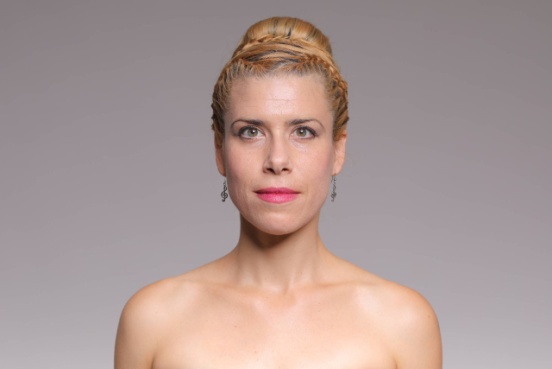 Телефон: +381621504391И-мејл: contact.awb@gmail.comФејсбук:https://www.facebook.com/telokaoinstrumenthttps://web.facebook.com/kiss.aliceinwonderbandhttps://web.facebook.com/OpenCircleNoviSad/https://web.facebook.com/AliceinWonderBandSerbiaИнтернет сајт: www.aliceinwonderband.comВидео снимци: www.youtube.com/vilovkaАудио снимци: http://soundcloud.com/alicein-wonderbandРођена 06. 11. 1978. године. Завршила нижу музичку (клавир, у класи проф. Едит Миавец), основну и средњу школу (гимназија Светозар Марковић, општи смер) у Новом Саду. Похађала Филозoфски факултет у Новом Саду (смер филозофија). Од 2007. до 2010. похађала часове соло певања код Санеле Митровић. Од 2013. до 2016. похађала часове певања код проф. Ане Ковачић. Похађала је бројне радионице у земљи и иностранству, из области певања, позоришта, глуме, пантомиме, сценског покрета, буто плеса, циркуских вештина.Један од оснивача „Отвореног круга Нови Сад“, удружења грађана, потпредседник.Учествовала у свим активностима „Елис ин Вондербенд“, мултимедијалне групе као музички и позориштни извођач, координатор, организатор, менаџер, ПР. Пише музичке аранжмане и компонује, снима за радио.Течно говори енглески језик. Основно разумевање италијанског и немачког језика.Од 2013. године примењује телесне перкусије (енг. body percussion) технику у извођаштву и као инструктор, на радионицама. Похађала радионице интернационално признатих телесних перкусиониста у оквиру фестивала „Боди ритам“ у Хамбургу (2018. и 2019. године).Члан Светске организације пантомимичара од 2019. године. Члан УДУС-а од 2020. године.Награде за најбољу глумицу на Интернационалном позоришном фестивалу “Гест” у Сечњу (2018. године) и фестивалу “Недеља позоришта” у Сонти (2019. године).Бави се јогом од 2004. године. 2017. године завршила интернационално сертификовани курс за јога инструктора у Видја јога школи у Београду. Мајка Вида (23) и Алисе (20). Живи и ради на Фрушкој гори, близу Стражилова.
Глуми у представи “Кис”, комичном мјузиклу, који је на редовном репертоару Српског народног позоришта у Новом Саду. Представа је, од своје премијере на Фестивалу уличних свирача у Петроварадину 2016. године, гостовала више од деведесет пута на бројним сценама у Немачкој, Италији, Аустрији, Француској, Турској, Хратској, Босни, Грној Гори и Србији. Ради се о јединственом позоришном остварењу које комбинује телесну музику, покрет, физички театар, акробатику и пантомиму и намењено је публици свих годишта, јер је у питању невербално позориште, које се гледаоцу обраћа универзалним језиком. Представу је режирала Вишња Обрадовић. Гостовања: Битеф театар, Београд, Сомборско народно позориште, позориште “Добрица Милутиновић”, Сремска Митровица, Нишвил театар фестивал, Ниш, Фестивал уличних свирача, Никшић, Црна Гора, фестивал „Плесни збиркус“, Ријека, Хрватска, Фрајес Музикцентрум, Минхен, Немачка, Фестивал социјалног циркуса, Газијантеп, Турска, итд.Радионице „Тело као инструмент“ води са Марком Дињашким од 2013. године. У питању је техника телесне музике (телесне перкусије и певање), као и различите позоришне игре. У раду са различитим циљним групама, конципирају начине на које преносе знање, као и померање акцента са музичког знања на формирање функционалне групе кроз музичке и позоришне игре или на вежбање сценског покрета. Радили су са децом, младима, одраслима, децом и младима у ризику (корисници дневног боравка и „Свратишта“ Центра за социјални рад Нови Сад, „Дечијег села“ у Сремској Каменици, корисницима кампа „Мала срећна колонија“ у Петроварадину, избегла лица у Турској у оквиру пројекта Гете института Истамбул итд.), младима са оштећеним слухом, оштећеним видом, са сметњама у развоју и инвалидитетом (СОШО „Милан Петровић“ у Новом Саду, „Европски дом“, дневни боравак у Тивту, удружење родитеља „Пужева кућица“ у Будви, дневни боравак у Суботишту итд.), хоровима („Штимлуст“, „Инхармони“, Немачка), старим лицима (ИПА пројекат „Колорфул кооперејшн“, Палић). Радионице са децом су реализовали у оквиру програма Новосадског дечијег културног центра, Которског фестивала позоришт за децу, међународног фестивала „Волос“ у Опатији, у сарадњи са „ЦЕКОМ“-ом из Зрењанина, културним центром Пећинци, фестивалом „Театр ен фет“ у Новом Саду, у Интернационалној школи у Београду итд.Један је од извођача концерта „Рика Така, нови балкански ритам“, који спаја културну баштину земаља Балкана са иновативним музичким аранжманима. Концерт је изведен у Немачкој, Србији и Црној Гори, на фестивалима „Етноком“ у Панчеву, „Корифеј фестивалу“ у Колашину, фестивалу „Барски љетопис“, „Пиано сити Нови Сад“ фестивалу, фествалу „Банатска бајка“ у Зрењанину, фестивалу „АЛЕФ“ у Алексинцу итд.Од марта 2020. учествује у новој продукцији Градског позоришта Бечеј и Фествала еколошког позоришта за децу и младе, Бачка Паланка, у представи за децу „Цврчак и Мрав на рођендану“ као музички и позоришни извођач, аутор сценског покрета и композитор музике.Један од аутора и извођача музике за програм за децу ТВ Војводине „Стоногица бројалица“.Један од аутора, организатор, реализатор вебинара „Бројалице и телесна музика као средство рада у развоју говора предшколског детета“.Њени чланци о телесној музици излазили су у новинама „Данас“ и „Време“, као и на бројним интернет порталима у земљи и иностранству.